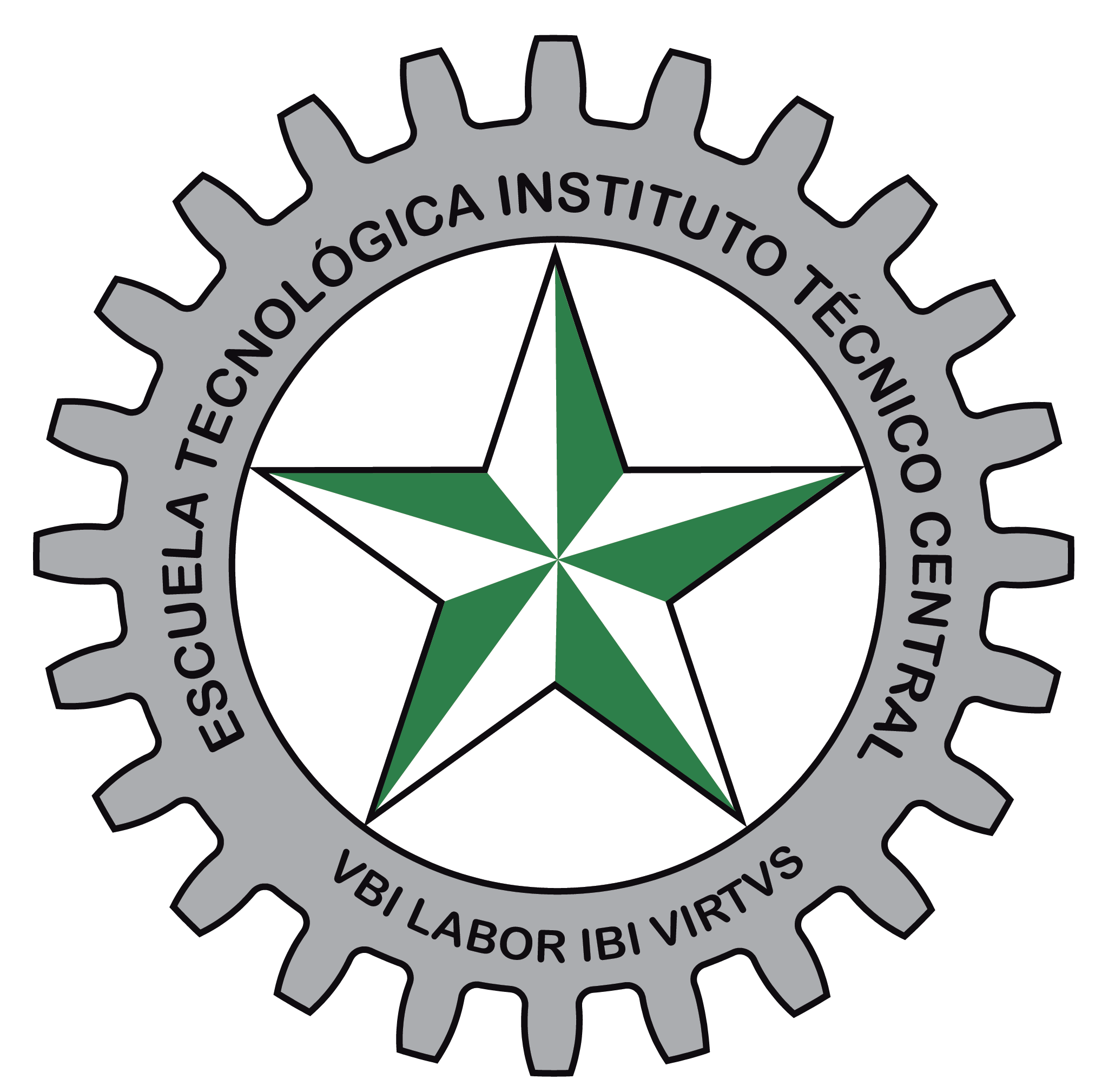 Escuela  Tecnológica Instituto Técnico CentralFORMATO INTERRUPCIÓN VACACIONES POR NECESIDAD DEL SERVICIOCÓDIGO:   GTH-FO-26VERSIÓN: 2VIGENCIA: OCTUBRE 8 DE 2018PÁGINA:     1 de 1NOMBRE DEL FUNCIONARIO:NOMBRE DEL FUNCIONARIO:NOMBRE DEL FUNCIONARIO:NOMBRE DEL FUNCIONARIO:NOMBRE DEL FUNCIONARIO:NOMBRE DEL FUNCIONARIO:NOMBRE DEL FUNCIONARIO:NOMBRE DEL FUNCIONARIO:CÉDULA DE CIUDADANÍA:CÉDULA DE CIUDADANÍA:CÉDULA DE CIUDADANÍA:CÉDULA DE CIUDADANÍA:CÉDULA DE CIUDADANÍA:CÉDULA DE CIUDADANÍA:CÉDULA DE CIUDADANÍA:DEPENDENCIA:DEPENDENCIA:DEPENDENCIA:DEPENDENCIA:DEPENDENCIA:CARGO:CARGO:CÓDIGO:CÓDIGO:CÓDIGO:GRADO:GRADO:RESOLUCIÓN VACACIONES No.:RESOLUCIÓN VACACIONES No.:RESOLUCIÓN VACACIONES No.:RESOLUCIÓN VACACIONES No.:RESOLUCIÓN VACACIONES No.:RESOLUCIÓN VACACIONES No.:RESOLUCIÓN VACACIONES No.:RESOLUCIÓN VACACIONES No.:RESOLUCIÓN VACACIONES No.:RESOLUCIÓN VACACIONES No.:RESOLUCIÓN VACACIONES No.:De   manera   atenta   le   solicitamos   interrumpir   el   disfrute   de   las   vacaciones   del   Servidor  (a) Publico  (a)    arriba    identificado    por    estrictas    necesidades    del    servicio,    a    partir    del    día:De   manera   atenta   le   solicitamos   interrumpir   el   disfrute   de   las   vacaciones   del   Servidor  (a) Publico  (a)    arriba    identificado    por    estrictas    necesidades    del    servicio,    a    partir    del    día:De   manera   atenta   le   solicitamos   interrumpir   el   disfrute   de   las   vacaciones   del   Servidor  (a) Publico  (a)    arriba    identificado    por    estrictas    necesidades    del    servicio,    a    partir    del    día:De   manera   atenta   le   solicitamos   interrumpir   el   disfrute   de   las   vacaciones   del   Servidor  (a) Publico  (a)    arriba    identificado    por    estrictas    necesidades    del    servicio,    a    partir    del    día:De   manera   atenta   le   solicitamos   interrumpir   el   disfrute   de   las   vacaciones   del   Servidor  (a) Publico  (a)    arriba    identificado    por    estrictas    necesidades    del    servicio,    a    partir    del    día:De   manera   atenta   le   solicitamos   interrumpir   el   disfrute   de   las   vacaciones   del   Servidor  (a) Publico  (a)    arriba    identificado    por    estrictas    necesidades    del    servicio,    a    partir    del    día:De   manera   atenta   le   solicitamos   interrumpir   el   disfrute   de   las   vacaciones   del   Servidor  (a) Publico  (a)    arriba    identificado    por    estrictas    necesidades    del    servicio,    a    partir    del    día:De   manera   atenta   le   solicitamos   interrumpir   el   disfrute   de   las   vacaciones   del   Servidor  (a) Publico  (a)    arriba    identificado    por    estrictas    necesidades    del    servicio,    a    partir    del    día:De   manera   atenta   le   solicitamos   interrumpir   el   disfrute   de   las   vacaciones   del   Servidor  (a) Publico  (a)    arriba    identificado    por    estrictas    necesidades    del    servicio,    a    partir    del    día:De   manera   atenta   le   solicitamos   interrumpir   el   disfrute   de   las   vacaciones   del   Servidor  (a) Publico  (a)    arriba    identificado    por    estrictas    necesidades    del    servicio,    a    partir    del    día:De   manera   atenta   le   solicitamos   interrumpir   el   disfrute   de   las   vacaciones   del   Servidor  (a) Publico  (a)    arriba    identificado    por    estrictas    necesidades    del    servicio,    a    partir    del    día:De   manera   atenta   le   solicitamos   interrumpir   el   disfrute   de   las   vacaciones   del   Servidor  (a) Publico  (a)    arriba    identificado    por    estrictas    necesidades    del    servicio,    a    partir    del    día:De   manera   atenta   le   solicitamos   interrumpir   el   disfrute   de   las   vacaciones   del   Servidor  (a) Publico  (a)    arriba    identificado    por    estrictas    necesidades    del    servicio,    a    partir    del    día:De   manera   atenta   le   solicitamos   interrumpir   el   disfrute   de   las   vacaciones   del   Servidor  (a) Publico  (a)    arriba    identificado    por    estrictas    necesidades    del    servicio,    a    partir    del    día:De   manera   atenta   le   solicitamos   interrumpir   el   disfrute   de   las   vacaciones   del   Servidor  (a) Publico  (a)    arriba    identificado    por    estrictas    necesidades    del    servicio,    a    partir    del    día:De   manera   atenta   le   solicitamos   interrumpir   el   disfrute   de   las   vacaciones   del   Servidor  (a) Publico  (a)    arriba    identificado    por    estrictas    necesidades    del    servicio,    a    partir    del    día:De   manera   atenta   le   solicitamos   interrumpir   el   disfrute   de   las   vacaciones   del   Servidor  (a) Publico  (a)    arriba    identificado    por    estrictas    necesidades    del    servicio,    a    partir    del    día:De   manera   atenta   le   solicitamos   interrumpir   el   disfrute   de   las   vacaciones   del   Servidor  (a) Publico  (a)    arriba    identificado    por    estrictas    necesidades    del    servicio,    a    partir    del    día:De   manera   atenta   le   solicitamos   interrumpir   el   disfrute   de   las   vacaciones   del   Servidor  (a) Publico  (a)    arriba    identificado    por    estrictas    necesidades    del    servicio,    a    partir    del    día:De   manera   atenta   le   solicitamos   interrumpir   el   disfrute   de   las   vacaciones   del   Servidor  (a) Publico  (a)    arriba    identificado    por    estrictas    necesidades    del    servicio,    a    partir    del    día:De   manera   atenta   le   solicitamos   interrumpir   el   disfrute   de   las   vacaciones   del   Servidor  (a) Publico  (a)    arriba    identificado    por    estrictas    necesidades    del    servicio,    a    partir    del    día:De   manera   atenta   le   solicitamos   interrumpir   el   disfrute   de   las   vacaciones   del   Servidor  (a) Publico  (a)    arriba    identificado    por    estrictas    necesidades    del    servicio,    a    partir    del    día:De   manera   atenta   le   solicitamos   interrumpir   el   disfrute   de   las   vacaciones   del   Servidor  (a) Publico  (a)    arriba    identificado    por    estrictas    necesidades    del    servicio,    a    partir    del    día:De   manera   atenta   le   solicitamos   interrumpir   el   disfrute   de   las   vacaciones   del   Servidor  (a) Publico  (a)    arriba    identificado    por    estrictas    necesidades    del    servicio,    a    partir    del    día:De   manera   atenta   le   solicitamos   interrumpir   el   disfrute   de   las   vacaciones   del   Servidor  (a) Publico  (a)    arriba    identificado    por    estrictas    necesidades    del    servicio,    a    partir    del    día:De   manera   atenta   le   solicitamos   interrumpir   el   disfrute   de   las   vacaciones   del   Servidor  (a) Publico  (a)    arriba    identificado    por    estrictas    necesidades    del    servicio,    a    partir    del    día:De   manera   atenta   le   solicitamos   interrumpir   el   disfrute   de   las   vacaciones   del   Servidor  (a) Publico  (a)    arriba    identificado    por    estrictas    necesidades    del    servicio,    a    partir    del    día:mesmesmesañoañoañoy hasta el díay hasta el díay hasta el díay hasta el díamesmesmesañoañoEl Servidor (a) Publico (a) reanudara el disfrute de sus vacaciones el díaEl Servidor (a) Publico (a) reanudara el disfrute de sus vacaciones el díaEl Servidor (a) Publico (a) reanudara el disfrute de sus vacaciones el díaEl Servidor (a) Publico (a) reanudara el disfrute de sus vacaciones el díaEl Servidor (a) Publico (a) reanudara el disfrute de sus vacaciones el díaEl Servidor (a) Publico (a) reanudara el disfrute de sus vacaciones el díaEl Servidor (a) Publico (a) reanudara el disfrute de sus vacaciones el díaEl Servidor (a) Publico (a) reanudara el disfrute de sus vacaciones el díaEl Servidor (a) Publico (a) reanudara el disfrute de sus vacaciones el díaEl Servidor (a) Publico (a) reanudara el disfrute de sus vacaciones el díaEl Servidor (a) Publico (a) reanudara el disfrute de sus vacaciones el díaEl Servidor (a) Publico (a) reanudara el disfrute de sus vacaciones el díaEl Servidor (a) Publico (a) reanudara el disfrute de sus vacaciones el díaEl Servidor (a) Publico (a) reanudara el disfrute de sus vacaciones el díaEl Servidor (a) Publico (a) reanudara el disfrute de sus vacaciones el díaEl Servidor (a) Publico (a) reanudara el disfrute de sus vacaciones el díaEl Servidor (a) Publico (a) reanudara el disfrute de sus vacaciones el díamesmesañoañoFirma Jefe inmediatoFirma Jefe inmediatoFirma Jefe inmediatoFirma Jefe inmediatoFirma Jefe inmediatoFirma Jefe inmediatoFirma Jefe inmediatoFirma Jefe inmediatoFirma Jefe inmediatoFirma Jefe inmediatoFirma Jefe inmediatoFirma Jefe inmediatoFirma Jefe inmediatoFirma FuncionarioFirma FuncionarioFirma FuncionarioFirma FuncionarioFirma FuncionarioFirma FuncionarioFirma FuncionarioFirma FuncionarioFirma FuncionarioFirma FuncionarioFirma FuncionarioFirma FuncionarioObservaciones: Este formato debe ser diligenciado en su totalidad.Las fechas establecidas no serán sometidas a cambios.Observaciones: Este formato debe ser diligenciado en su totalidad.Las fechas establecidas no serán sometidas a cambios.Observaciones: Este formato debe ser diligenciado en su totalidad.Las fechas establecidas no serán sometidas a cambios.Observaciones: Este formato debe ser diligenciado en su totalidad.Las fechas establecidas no serán sometidas a cambios.Observaciones: Este formato debe ser diligenciado en su totalidad.Las fechas establecidas no serán sometidas a cambios.Observaciones: Este formato debe ser diligenciado en su totalidad.Las fechas establecidas no serán sometidas a cambios.Observaciones: Este formato debe ser diligenciado en su totalidad.Las fechas establecidas no serán sometidas a cambios.Observaciones: Este formato debe ser diligenciado en su totalidad.Las fechas establecidas no serán sometidas a cambios.Observaciones: Este formato debe ser diligenciado en su totalidad.Las fechas establecidas no serán sometidas a cambios.Observaciones: Este formato debe ser diligenciado en su totalidad.Las fechas establecidas no serán sometidas a cambios.Observaciones: Este formato debe ser diligenciado en su totalidad.Las fechas establecidas no serán sometidas a cambios.Observaciones: Este formato debe ser diligenciado en su totalidad.Las fechas establecidas no serán sometidas a cambios.Observaciones: Este formato debe ser diligenciado en su totalidad.Las fechas establecidas no serán sometidas a cambios.Observaciones: Este formato debe ser diligenciado en su totalidad.Las fechas establecidas no serán sometidas a cambios.Observaciones: Este formato debe ser diligenciado en su totalidad.Las fechas establecidas no serán sometidas a cambios.Observaciones: Este formato debe ser diligenciado en su totalidad.Las fechas establecidas no serán sometidas a cambios.Observaciones: Este formato debe ser diligenciado en su totalidad.Las fechas establecidas no serán sometidas a cambios.Observaciones: Este formato debe ser diligenciado en su totalidad.Las fechas establecidas no serán sometidas a cambios.Observaciones: Este formato debe ser diligenciado en su totalidad.Las fechas establecidas no serán sometidas a cambios.Observaciones: Este formato debe ser diligenciado en su totalidad.Las fechas establecidas no serán sometidas a cambios.Observaciones: Este formato debe ser diligenciado en su totalidad.Las fechas establecidas no serán sometidas a cambios.Observaciones: Este formato debe ser diligenciado en su totalidad.Las fechas establecidas no serán sometidas a cambios.Observaciones: Este formato debe ser diligenciado en su totalidad.Las fechas establecidas no serán sometidas a cambios.Observaciones: Este formato debe ser diligenciado en su totalidad.Las fechas establecidas no serán sometidas a cambios.Observaciones: Este formato debe ser diligenciado en su totalidad.Las fechas establecidas no serán sometidas a cambios.Observaciones: Este formato debe ser diligenciado en su totalidad.Las fechas establecidas no serán sometidas a cambios.Observaciones: Este formato debe ser diligenciado en su totalidad.Las fechas establecidas no serán sometidas a cambios.CLASIF. DE CONFIDENCIALIDADIPCCLASIF. DE INTEGRIDADBCLASIF. DE DISPONIBILIDAD3Escuela  Tecnológica Instituto Técnico CentralFORMATO INTERRUPCIÓN VACACIONES POR NECESIDAD DEL SERVICIOCÓDIGO:   GTH-FO-26VERSIÓN: 2VIGENCIA: OCTUBRE 8 DE 2018PÁGINA:     1 de 1NOMBRE DEL FUNCIONARIO:NOMBRE DEL FUNCIONARIO:NOMBRE DEL FUNCIONARIO:NOMBRE DEL FUNCIONARIO:NOMBRE DEL FUNCIONARIO:NOMBRE DEL FUNCIONARIO:NOMBRE DEL FUNCIONARIO:NOMBRE DEL FUNCIONARIO:CÉDULA DE CIUDADANÍA:CÉDULA DE CIUDADANÍA:CÉDULA DE CIUDADANÍA:CÉDULA DE CIUDADANÍA:CÉDULA DE CIUDADANÍA:CÉDULA DE CIUDADANÍA:CÉDULA DE CIUDADANÍA:DEPENDENCIA:DEPENDENCIA:DEPENDENCIA:DEPENDENCIA:DEPENDENCIA:CARGO:CARGO:CÓDIGO:CÓDIGO:CÓDIGO:GRADO:GRADO:RESOLUCIÓN VACACIONES No.:RESOLUCIÓN VACACIONES No.:RESOLUCIÓN VACACIONES No.:RESOLUCIÓN VACACIONES No.:RESOLUCIÓN VACACIONES No.:RESOLUCIÓN VACACIONES No.:RESOLUCIÓN VACACIONES No.:RESOLUCIÓN VACACIONES No.:RESOLUCIÓN VACACIONES No.:RESOLUCIÓN VACACIONES No.:RESOLUCIÓN VACACIONES No.:De   manera   atenta   le   solicitamos   interrumpir   el   disfrute   de   las   vacaciones   del   Servidor  (a) Publico  (a)    arriba    identificado    por    estrictas    necesidades    del    servicio,    a    partir    del    día:De   manera   atenta   le   solicitamos   interrumpir   el   disfrute   de   las   vacaciones   del   Servidor  (a) Publico  (a)    arriba    identificado    por    estrictas    necesidades    del    servicio,    a    partir    del    día:De   manera   atenta   le   solicitamos   interrumpir   el   disfrute   de   las   vacaciones   del   Servidor  (a) Publico  (a)    arriba    identificado    por    estrictas    necesidades    del    servicio,    a    partir    del    día:De   manera   atenta   le   solicitamos   interrumpir   el   disfrute   de   las   vacaciones   del   Servidor  (a) Publico  (a)    arriba    identificado    por    estrictas    necesidades    del    servicio,    a    partir    del    día:De   manera   atenta   le   solicitamos   interrumpir   el   disfrute   de   las   vacaciones   del   Servidor  (a) Publico  (a)    arriba    identificado    por    estrictas    necesidades    del    servicio,    a    partir    del    día:De   manera   atenta   le   solicitamos   interrumpir   el   disfrute   de   las   vacaciones   del   Servidor  (a) Publico  (a)    arriba    identificado    por    estrictas    necesidades    del    servicio,    a    partir    del    día:De   manera   atenta   le   solicitamos   interrumpir   el   disfrute   de   las   vacaciones   del   Servidor  (a) Publico  (a)    arriba    identificado    por    estrictas    necesidades    del    servicio,    a    partir    del    día:De   manera   atenta   le   solicitamos   interrumpir   el   disfrute   de   las   vacaciones   del   Servidor  (a) Publico  (a)    arriba    identificado    por    estrictas    necesidades    del    servicio,    a    partir    del    día:De   manera   atenta   le   solicitamos   interrumpir   el   disfrute   de   las   vacaciones   del   Servidor  (a) Publico  (a)    arriba    identificado    por    estrictas    necesidades    del    servicio,    a    partir    del    día:De   manera   atenta   le   solicitamos   interrumpir   el   disfrute   de   las   vacaciones   del   Servidor  (a) Publico  (a)    arriba    identificado    por    estrictas    necesidades    del    servicio,    a    partir    del    día:De   manera   atenta   le   solicitamos   interrumpir   el   disfrute   de   las   vacaciones   del   Servidor  (a) Publico  (a)    arriba    identificado    por    estrictas    necesidades    del    servicio,    a    partir    del    día:De   manera   atenta   le   solicitamos   interrumpir   el   disfrute   de   las   vacaciones   del   Servidor  (a) Publico  (a)    arriba    identificado    por    estrictas    necesidades    del    servicio,    a    partir    del    día:De   manera   atenta   le   solicitamos   interrumpir   el   disfrute   de   las   vacaciones   del   Servidor  (a) Publico  (a)    arriba    identificado    por    estrictas    necesidades    del    servicio,    a    partir    del    día:De   manera   atenta   le   solicitamos   interrumpir   el   disfrute   de   las   vacaciones   del   Servidor  (a) Publico  (a)    arriba    identificado    por    estrictas    necesidades    del    servicio,    a    partir    del    día:De   manera   atenta   le   solicitamos   interrumpir   el   disfrute   de   las   vacaciones   del   Servidor  (a) Publico  (a)    arriba    identificado    por    estrictas    necesidades    del    servicio,    a    partir    del    día:De   manera   atenta   le   solicitamos   interrumpir   el   disfrute   de   las   vacaciones   del   Servidor  (a) Publico  (a)    arriba    identificado    por    estrictas    necesidades    del    servicio,    a    partir    del    día:De   manera   atenta   le   solicitamos   interrumpir   el   disfrute   de   las   vacaciones   del   Servidor  (a) Publico  (a)    arriba    identificado    por    estrictas    necesidades    del    servicio,    a    partir    del    día:De   manera   atenta   le   solicitamos   interrumpir   el   disfrute   de   las   vacaciones   del   Servidor  (a) Publico  (a)    arriba    identificado    por    estrictas    necesidades    del    servicio,    a    partir    del    día:De   manera   atenta   le   solicitamos   interrumpir   el   disfrute   de   las   vacaciones   del   Servidor  (a) Publico  (a)    arriba    identificado    por    estrictas    necesidades    del    servicio,    a    partir    del    día:De   manera   atenta   le   solicitamos   interrumpir   el   disfrute   de   las   vacaciones   del   Servidor  (a) Publico  (a)    arriba    identificado    por    estrictas    necesidades    del    servicio,    a    partir    del    día:De   manera   atenta   le   solicitamos   interrumpir   el   disfrute   de   las   vacaciones   del   Servidor  (a) Publico  (a)    arriba    identificado    por    estrictas    necesidades    del    servicio,    a    partir    del    día:De   manera   atenta   le   solicitamos   interrumpir   el   disfrute   de   las   vacaciones   del   Servidor  (a) Publico  (a)    arriba    identificado    por    estrictas    necesidades    del    servicio,    a    partir    del    día:De   manera   atenta   le   solicitamos   interrumpir   el   disfrute   de   las   vacaciones   del   Servidor  (a) Publico  (a)    arriba    identificado    por    estrictas    necesidades    del    servicio,    a    partir    del    día:De   manera   atenta   le   solicitamos   interrumpir   el   disfrute   de   las   vacaciones   del   Servidor  (a) Publico  (a)    arriba    identificado    por    estrictas    necesidades    del    servicio,    a    partir    del    día:De   manera   atenta   le   solicitamos   interrumpir   el   disfrute   de   las   vacaciones   del   Servidor  (a) Publico  (a)    arriba    identificado    por    estrictas    necesidades    del    servicio,    a    partir    del    día:De   manera   atenta   le   solicitamos   interrumpir   el   disfrute   de   las   vacaciones   del   Servidor  (a) Publico  (a)    arriba    identificado    por    estrictas    necesidades    del    servicio,    a    partir    del    día:De   manera   atenta   le   solicitamos   interrumpir   el   disfrute   de   las   vacaciones   del   Servidor  (a) Publico  (a)    arriba    identificado    por    estrictas    necesidades    del    servicio,    a    partir    del    día:mesmesmesañoañoañoy hasta el díay hasta el díay hasta el díay hasta el díamesmesmesañoañoEl Servidor (a) Publico (a) reanudara el disfrute de sus vacaciones el díaEl Servidor (a) Publico (a) reanudara el disfrute de sus vacaciones el díaEl Servidor (a) Publico (a) reanudara el disfrute de sus vacaciones el díaEl Servidor (a) Publico (a) reanudara el disfrute de sus vacaciones el díaEl Servidor (a) Publico (a) reanudara el disfrute de sus vacaciones el díaEl Servidor (a) Publico (a) reanudara el disfrute de sus vacaciones el díaEl Servidor (a) Publico (a) reanudara el disfrute de sus vacaciones el díaEl Servidor (a) Publico (a) reanudara el disfrute de sus vacaciones el díaEl Servidor (a) Publico (a) reanudara el disfrute de sus vacaciones el díaEl Servidor (a) Publico (a) reanudara el disfrute de sus vacaciones el díaEl Servidor (a) Publico (a) reanudara el disfrute de sus vacaciones el díaEl Servidor (a) Publico (a) reanudara el disfrute de sus vacaciones el díaEl Servidor (a) Publico (a) reanudara el disfrute de sus vacaciones el díaEl Servidor (a) Publico (a) reanudara el disfrute de sus vacaciones el díaEl Servidor (a) Publico (a) reanudara el disfrute de sus vacaciones el díaEl Servidor (a) Publico (a) reanudara el disfrute de sus vacaciones el díaEl Servidor (a) Publico (a) reanudara el disfrute de sus vacaciones el díamesmesañoañoFirma Jefe inmediatoFirma Jefe inmediatoFirma Jefe inmediatoFirma Jefe inmediatoFirma Jefe inmediatoFirma Jefe inmediatoFirma Jefe inmediatoFirma Jefe inmediatoFirma Jefe inmediatoFirma Jefe inmediatoFirma Jefe inmediatoFirma Jefe inmediatoFirma Jefe inmediatoFirma FuncionarioFirma FuncionarioFirma FuncionarioFirma FuncionarioFirma FuncionarioFirma FuncionarioFirma FuncionarioFirma FuncionarioFirma FuncionarioFirma FuncionarioFirma FuncionarioFirma FuncionarioObservaciones: Este formato debe ser diligenciado en su totalidad.Las fechas establecidas no serán sometidas a cambios.Observaciones: Este formato debe ser diligenciado en su totalidad.Las fechas establecidas no serán sometidas a cambios.Observaciones: Este formato debe ser diligenciado en su totalidad.Las fechas establecidas no serán sometidas a cambios.Observaciones: Este formato debe ser diligenciado en su totalidad.Las fechas establecidas no serán sometidas a cambios.Observaciones: Este formato debe ser diligenciado en su totalidad.Las fechas establecidas no serán sometidas a cambios.Observaciones: Este formato debe ser diligenciado en su totalidad.Las fechas establecidas no serán sometidas a cambios.Observaciones: Este formato debe ser diligenciado en su totalidad.Las fechas establecidas no serán sometidas a cambios.Observaciones: Este formato debe ser diligenciado en su totalidad.Las fechas establecidas no serán sometidas a cambios.Observaciones: Este formato debe ser diligenciado en su totalidad.Las fechas establecidas no serán sometidas a cambios.Observaciones: Este formato debe ser diligenciado en su totalidad.Las fechas establecidas no serán sometidas a cambios.Observaciones: Este formato debe ser diligenciado en su totalidad.Las fechas establecidas no serán sometidas a cambios.Observaciones: Este formato debe ser diligenciado en su totalidad.Las fechas establecidas no serán sometidas a cambios.Observaciones: Este formato debe ser diligenciado en su totalidad.Las fechas establecidas no serán sometidas a cambios.Observaciones: Este formato debe ser diligenciado en su totalidad.Las fechas establecidas no serán sometidas a cambios.Observaciones: Este formato debe ser diligenciado en su totalidad.Las fechas establecidas no serán sometidas a cambios.Observaciones: Este formato debe ser diligenciado en su totalidad.Las fechas establecidas no serán sometidas a cambios.Observaciones: Este formato debe ser diligenciado en su totalidad.Las fechas establecidas no serán sometidas a cambios.Observaciones: Este formato debe ser diligenciado en su totalidad.Las fechas establecidas no serán sometidas a cambios.Observaciones: Este formato debe ser diligenciado en su totalidad.Las fechas establecidas no serán sometidas a cambios.Observaciones: Este formato debe ser diligenciado en su totalidad.Las fechas establecidas no serán sometidas a cambios.Observaciones: Este formato debe ser diligenciado en su totalidad.Las fechas establecidas no serán sometidas a cambios.Observaciones: Este formato debe ser diligenciado en su totalidad.Las fechas establecidas no serán sometidas a cambios.Observaciones: Este formato debe ser diligenciado en su totalidad.Las fechas establecidas no serán sometidas a cambios.Observaciones: Este formato debe ser diligenciado en su totalidad.Las fechas establecidas no serán sometidas a cambios.Observaciones: Este formato debe ser diligenciado en su totalidad.Las fechas establecidas no serán sometidas a cambios.Observaciones: Este formato debe ser diligenciado en su totalidad.Las fechas establecidas no serán sometidas a cambios.Observaciones: Este formato debe ser diligenciado en su totalidad.Las fechas establecidas no serán sometidas a cambios.CLASIF. DE CONFIDENCIALIDADIPCCLASIF. DE INTEGRIDADBCLASIF. DE DISPONIBILIDAD3